                 JEDILNIK ŠOLA      11. – 15. marec  2024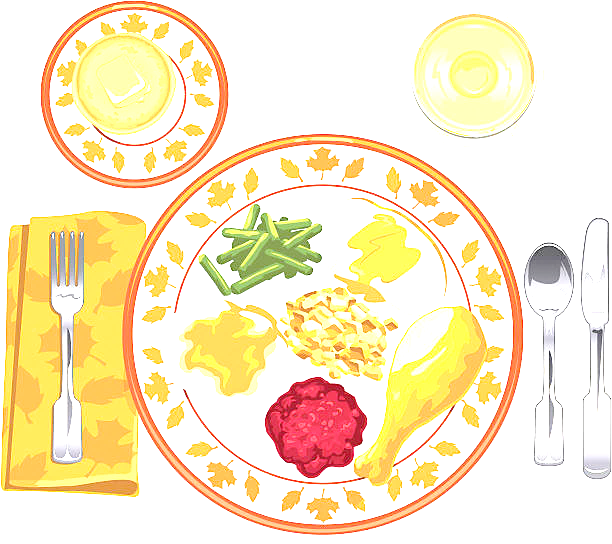 PONEDELJEK                                                         TOREKSREDA ČETRTEKPETEK                                                                                               DOBER TEK!                                                                                                                                              ALERGENIMalica:ČRN KRUH, PAŠTETA, ČEŠNJEV PARADIŽNIK, ŠIPKOV ČAJ, JABOLKAGLUTENKosilo:KOSTNA JUHA Z ZAKUHO, SEGEDIN, KROMPIR V KOSIH, SOK ZELENA, GLUTEN, JAJCAMalica:BELA ŽEMLJA, TIMOVA (POLSUHA) SALAMA, SIR, KISLA KUMARICA, SADNI ČAJGLUTEN, MLEKOZdrava šola:POMARANČEKosilo:KOSMIČEVA JUHA, PIŠČANČJI PAPRIKAŠ, ŠIROKI REZANCI, ZELENA SOLATA, SOK GLUTEN, JAJCAMalica:PLETENICA, SADNI KEFIR, BANANEGLUTEN, MLEKOKosilo:KOSTNA JUHA Z ZAKUHO, PLESKAVICA, PEČEN KROMPIR, PESA, SOKZELENA, GLUTEN, JAJCAMalica:OVSEN KRUH, MASLO, MARMELADA, KAKAVGLUTEN, MLEKOZdrava šola:HRUŠKEKosilo:GOVEDINA PO VRTNARSKO, ZDROBOVI CMOČKI, MOTOVILEC, RULADA, VODA GLUTEN, JAJCA, MLEKOMalica:ZRNAT KRUH, TUNIN NAMAZ, PLANINSKI ČAJ, MEŠANO SADJEGLUTEN, RIBEKosilo:ZELENJAVNA JUHA, GRATINIRANE SKUTNE PALAČINKE, SOKGLUTEN, JAJCA, MLEKO